HƯỚNG DẪN HỌC SINH, SINH VIÊN ĐĂNG KÝ THI LẦN 2              Bước 1: Chọn “Đăng Ký Học Phần” bên tab menu bên trái để show các chức năng.
       Bước 2: Chọn chức năng “Đăng ký thi lại” để tiến hành quy trình đăng ký thi lại.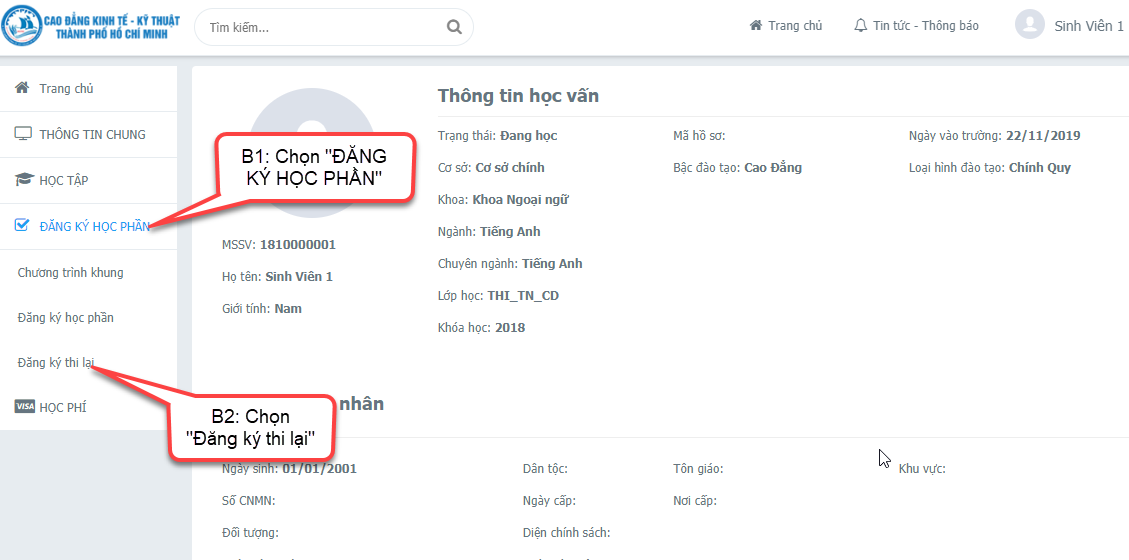 Hình 4: Màn hình để chọn chức năng đăng ký thi lạiĐĂNG KÝ THI LẠI Bước 1: Chọn đợt đăng ký thi lại.
 Bước 2: Click chọn môn học phần cần đăng ký thi lại ở phần “Môn học phần được phép đăng ký thi lại”.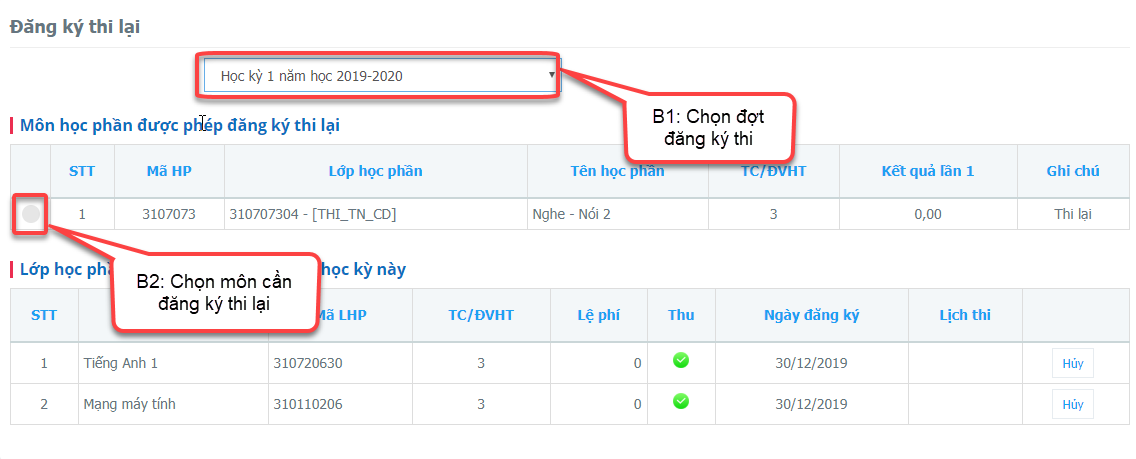 Hình 5: Màn hình đăng ký thi lại Bước 3: Chọn lớp học phần cần đăng ký thi lại. Bước 4: Click chọn “Đăng ký” để đăng ký thi lại các LHP đã chọn.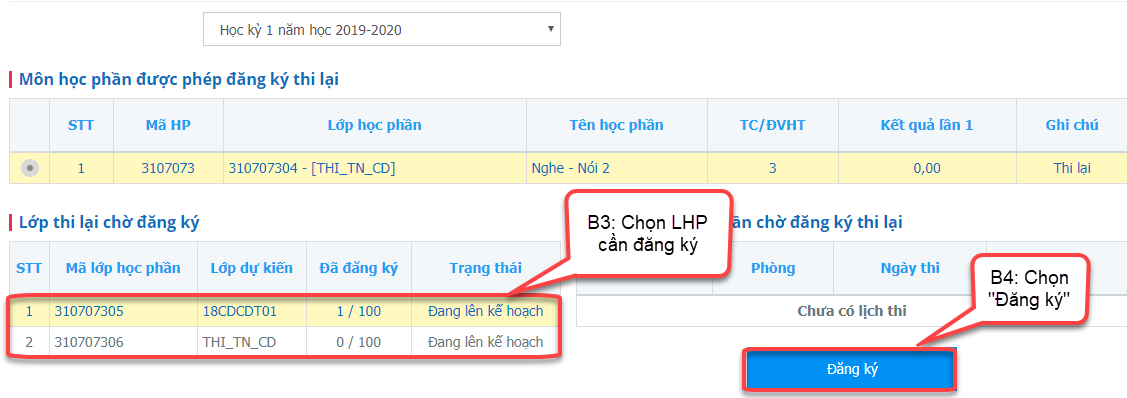 